В с. Саннинское провели предварительное собрание с жителями ул. Молодёжная обсудили вопрос участия в программе ППМИ 2023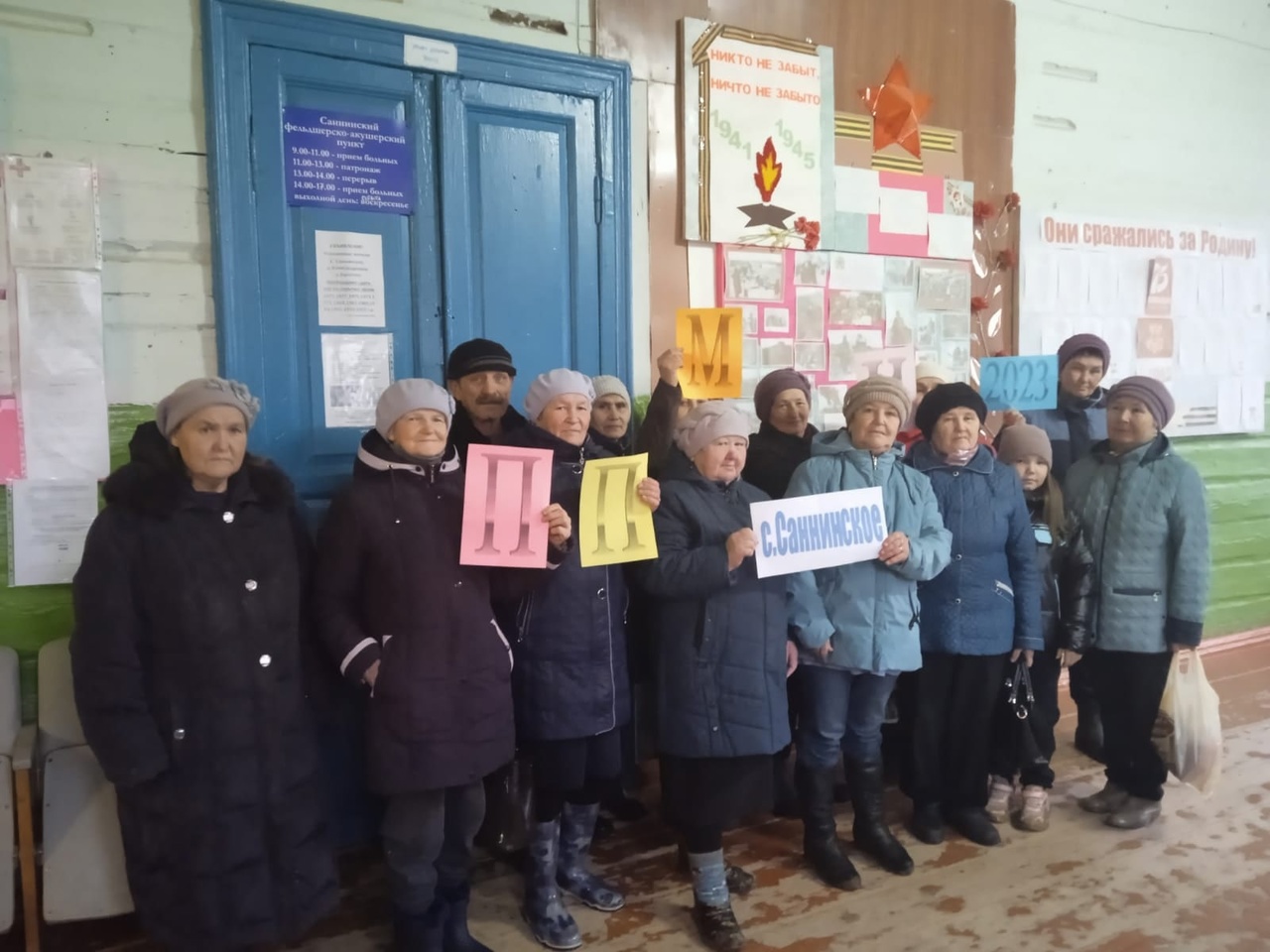 